Publicado en Barcelona el 14/12/2017 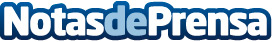 5 fórmulas para asegurar las compras navideñasTanto si se compra en tienda física, como a través de Internet; si se usa tarjeta de crédito o se prefiere pasarela de pago; o incluso, si se es vendedor, existen diferentes fórmulas que ofrecen garantías al usuarioDatos de contacto:Rocío Sanguino916611737Nota de prensa publicada en: https://www.notasdeprensa.es/5-formulas-para-asegurar-las-compras-navidenas_1 Categorias: Sociedad Seguros Consumo http://www.notasdeprensa.es